Средняя группаЛексическая тема: Неделя ПДДФормирование целостной картины мираНа столбе вися три глаза,Мы его узнали сразу.Каждый глаз, когда горит,Нам команду говорит:Кто куда поехать может,Кто идет, а кто стоит (Светофор).- Для чего необходим светофор на улице. (Он регулирует движение транспорта и пешеходов, чтобы не было аварий и все двигались по правилам).- На какой сигнал светофора можно переходить дорогу?- Что надо делать, если на светофоре горит желтый, красный?Если свет зажегся красный,значит, двигаться опасно,свет зеленый говорит:"Проходите, путь открыт!"Желтый свет - предупрежденье -Жди сигнала для движенья (С. Михалков).- А если на улице нет светофора, то как можно переходить дорогу? (Улицу переходят там, где есть дорожный знак "Пешеходный переход".)-Как выделяется пешеходный переход на улице? (На дороге начерчены широкие белые полоски. Они далеко видны и пешеходам, и водителям.)- На что похожа эта полосатая дорожка? Да, на зебру.Здесь наземный переход,Ходит целый день народ.Ты, водитель, не грусти,Пешехода пропусти!-Также на улице часто можно увидеть знак "Остановка общественного транспорта". Он установлен возле мест, где пассажиры садятся в автобус, троллейбус или маршрутное такси. В этом месте пешеходТерпеливо транспорт ждет.Он пешком устал шагать,Хочет пассажиром стать.-Знак "Движение пешеходов запрещено" устанавливают на участках дорог, где нет тротуаров и обочины, а движение по проезжей части может быть опасным (демонстрация знака).В дождь и в ясную погодуЗдесь не ходят пешеходы.Говорит им знак одно:"Вам ходить запрещено!"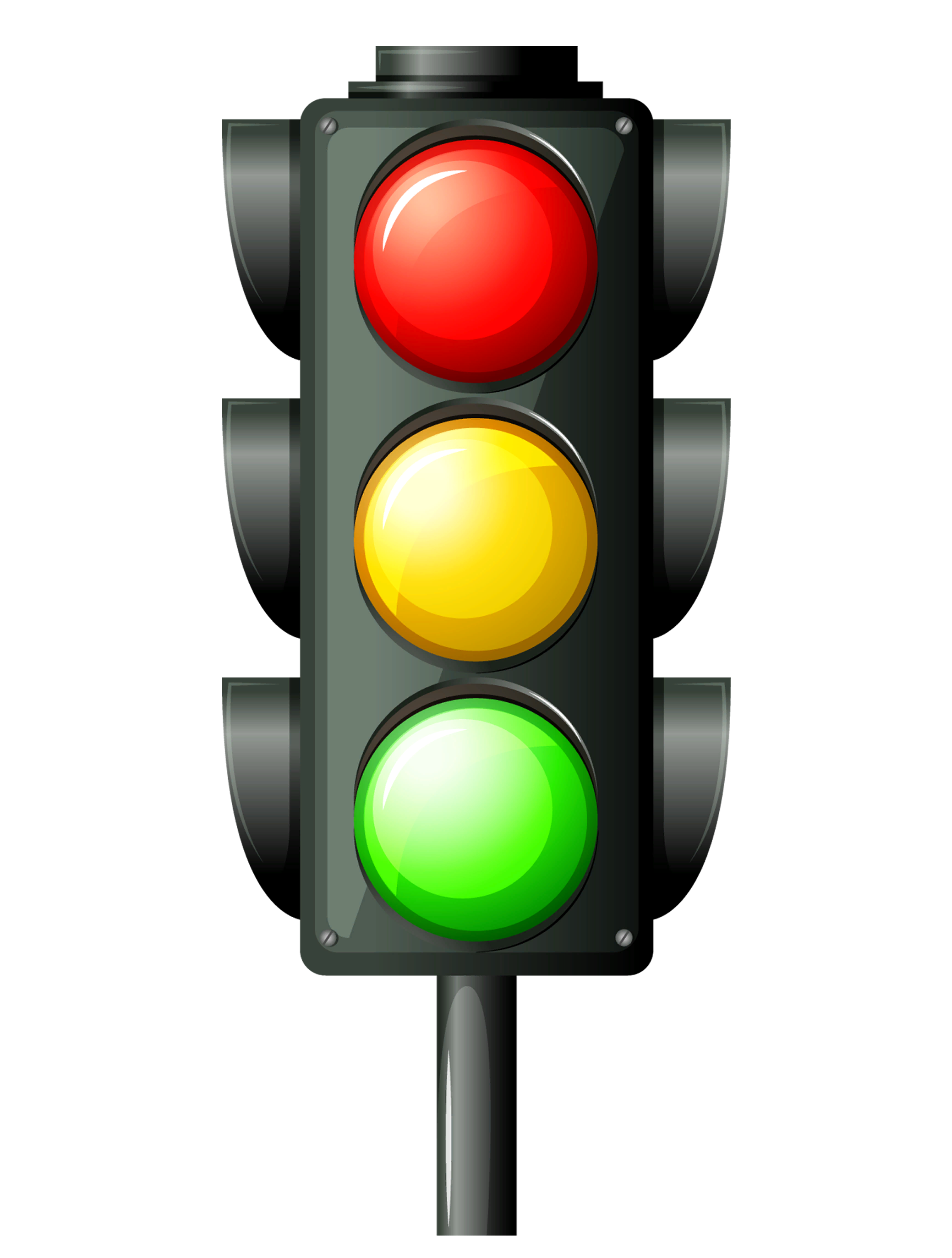 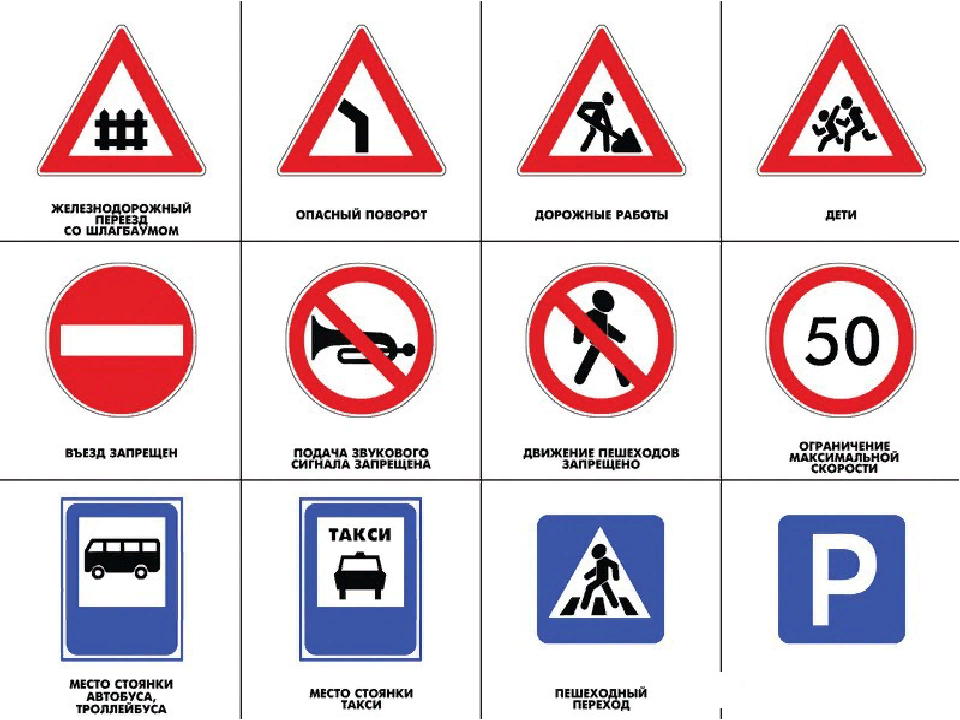 Воспитатель: Дорожные знаки рассказывают нам о том, какова дорога, с какой скоростью надо ехать, что разрешается и чего нельзя делать. каждый знак имеет свое название и установлен в таком месте, где он необходим.